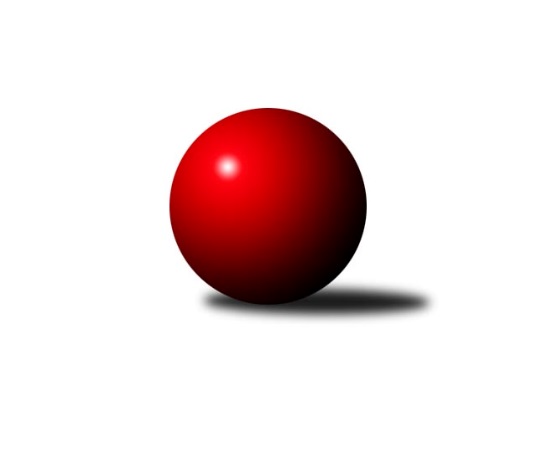 Č.3Ročník 2017/2018	27.4.2024 3. KLM C 2017/2018Statistika 3. kolaTabulka družstev:		družstvo	záp	výh	rem	proh	skore	sety	průměr	body	plné	dorážka	chyby	1.	TJ Tatran Litovel ˝A˝	3	3	0	0	21.0 : 3.0 	(50.5 : 21.5)	3256	6	2188	1068	28.3	2.	TJ Horní Benešov ˝A˝	3	3	0	0	17.5 : 6.5 	(39.5 : 32.5)	3314	6	2252	1062	36	3.	TJ Zbrojovka Vsetín ˝A˝	3	2	1	0	15.0 : 9.0 	(41.5 : 30.5)	3289	5	2219	1070	24.7	4.	KK Šumperk˝A˝	3	2	0	1	14.5 : 9.5 	(41.5 : 30.5)	3153	4	2141	1012	36	5.	KC Zlín	3	2	0	1	14.0 : 10.0 	(44.5 : 27.5)	3226	4	2171	1056	21.3	6.	KK Zábřeh ˝B˝	3	1	1	1	11.0 : 13.0 	(34.0 : 38.0)	3154	3	2146	1007	33	7.	TJ  Odry ˝A˝	3	1	0	2	12.0 : 12.0 	(36.0 : 36.0)	3129	2	2114	1015	41.3	8.	TJ Sokol Machová ˝A˝	3	1	0	2	10.0 : 14.0 	(31.5 : 40.5)	3018	2	2061	957	43.3	9.	TJ Jiskra Rýmařov ˝A˝	3	1	0	2	9.0 : 15.0 	(29.0 : 43.0)	3252	2	2157	1094	24.3	10.	SKK Ostrava ˝A˝	3	1	0	2	7.0 : 17.0 	(29.5 : 42.5)	3051	2	2105	946	42	11.	TJ Sokol Bohumín ˝A˝	3	0	0	3	7.0 : 17.0 	(27.5 : 44.5)	3155	0	2159	996	37.3	12.	HKK Olomouc ˝B˝	3	0	0	3	6.0 : 18.0 	(27.0 : 45.0)	3055	0	2104	951	40.7Tabulka doma:		družstvo	záp	výh	rem	proh	skore	sety	průměr	body	maximum	minimum	1.	TJ Tatran Litovel ˝A˝	2	2	0	0	15.0 : 1.0 	(35.0 : 13.0)	3238	4	3289	3186	2.	TJ Horní Benešov ˝A˝	2	2	0	0	11.5 : 4.5 	(26.5 : 21.5)	3394	4	3432	3355	3.	TJ Zbrojovka Vsetín ˝A˝	2	2	0	0	11.0 : 5.0 	(27.5 : 20.5)	3311	4	3314	3307	4.	KK Šumperk˝A˝	1	1	0	0	6.0 : 2.0 	(16.0 : 8.0)	3119	2	3119	3119	5.	TJ Jiskra Rýmařov ˝A˝	1	1	0	0	5.0 : 3.0 	(11.0 : 13.0)	3241	2	3241	3241	6.	TJ Sokol Machová ˝A˝	2	1	0	1	8.0 : 8.0 	(23.0 : 25.0)	3091	2	3133	3049	7.	SKK Ostrava ˝A˝	2	1	0	1	7.0 : 9.0 	(24.5 : 23.5)	3012	2	3025	2999	8.	KK Zábřeh ˝B˝	1	0	1	0	4.0 : 4.0 	(10.0 : 14.0)	3258	1	3258	3258	9.	KC Zlín	1	0	0	1	2.0 : 6.0 	(11.0 : 13.0)	3175	0	3175	3175	10.	TJ  Odry ˝A˝	1	0	0	1	2.0 : 6.0 	(8.5 : 15.5)	3101	0	3101	3101	11.	HKK Olomouc ˝B˝	1	0	0	1	2.0 : 6.0 	(8.0 : 16.0)	3190	0	3190	3190	12.	TJ Sokol Bohumín ˝A˝	2	0	0	2	4.0 : 12.0 	(14.5 : 33.5)	3097	0	3122	3072Tabulka venku:		družstvo	záp	výh	rem	proh	skore	sety	průměr	body	maximum	minimum	1.	KC Zlín	2	2	0	0	12.0 : 4.0 	(33.5 : 14.5)	3252	4	3343	3161	2.	TJ Tatran Litovel ˝A˝	1	1	0	0	6.0 : 2.0 	(15.5 : 8.5)	3274	2	3274	3274	3.	TJ Horní Benešov ˝A˝	1	1	0	0	6.0 : 2.0 	(13.0 : 11.0)	3234	2	3234	3234	4.	TJ  Odry ˝A˝	2	1	0	1	10.0 : 6.0 	(27.5 : 20.5)	3144	2	3257	3030	5.	KK Šumperk˝A˝	2	1	0	1	8.5 : 7.5 	(25.5 : 22.5)	3170	2	3213	3127	6.	KK Zábřeh ˝B˝	2	1	0	1	7.0 : 9.0 	(24.0 : 24.0)	3102	2	3154	3049	7.	TJ Zbrojovka Vsetín ˝A˝	1	0	1	0	4.0 : 4.0 	(14.0 : 10.0)	3267	1	3267	3267	8.	TJ Sokol Bohumín ˝A˝	1	0	0	1	3.0 : 5.0 	(13.0 : 11.0)	3213	0	3213	3213	9.	TJ Sokol Machová ˝A˝	1	0	0	1	2.0 : 6.0 	(8.5 : 15.5)	2945	0	2945	2945	10.	SKK Ostrava ˝A˝	1	0	0	1	0.0 : 8.0 	(5.0 : 19.0)	3089	0	3089	3089	11.	HKK Olomouc ˝B˝	2	0	0	2	4.0 : 12.0 	(19.0 : 29.0)	2988	0	2995	2980	12.	TJ Jiskra Rýmařov ˝A˝	2	0	0	2	4.0 : 12.0 	(18.0 : 30.0)	3257	0	3324	3190Tabulka podzimní části:		družstvo	záp	výh	rem	proh	skore	sety	průměr	body	doma	venku	1.	TJ Tatran Litovel ˝A˝	3	3	0	0	21.0 : 3.0 	(50.5 : 21.5)	3256	6 	2 	0 	0 	1 	0 	0	2.	TJ Horní Benešov ˝A˝	3	3	0	0	17.5 : 6.5 	(39.5 : 32.5)	3314	6 	2 	0 	0 	1 	0 	0	3.	TJ Zbrojovka Vsetín ˝A˝	3	2	1	0	15.0 : 9.0 	(41.5 : 30.5)	3289	5 	2 	0 	0 	0 	1 	0	4.	KK Šumperk˝A˝	3	2	0	1	14.5 : 9.5 	(41.5 : 30.5)	3153	4 	1 	0 	0 	1 	0 	1	5.	KC Zlín	3	2	0	1	14.0 : 10.0 	(44.5 : 27.5)	3226	4 	0 	0 	1 	2 	0 	0	6.	KK Zábřeh ˝B˝	3	1	1	1	11.0 : 13.0 	(34.0 : 38.0)	3154	3 	0 	1 	0 	1 	0 	1	7.	TJ  Odry ˝A˝	3	1	0	2	12.0 : 12.0 	(36.0 : 36.0)	3129	2 	0 	0 	1 	1 	0 	1	8.	TJ Sokol Machová ˝A˝	3	1	0	2	10.0 : 14.0 	(31.5 : 40.5)	3018	2 	1 	0 	1 	0 	0 	1	9.	TJ Jiskra Rýmařov ˝A˝	3	1	0	2	9.0 : 15.0 	(29.0 : 43.0)	3252	2 	1 	0 	0 	0 	0 	2	10.	SKK Ostrava ˝A˝	3	1	0	2	7.0 : 17.0 	(29.5 : 42.5)	3051	2 	1 	0 	1 	0 	0 	1	11.	TJ Sokol Bohumín ˝A˝	3	0	0	3	7.0 : 17.0 	(27.5 : 44.5)	3155	0 	0 	0 	2 	0 	0 	1	12.	HKK Olomouc ˝B˝	3	0	0	3	6.0 : 18.0 	(27.0 : 45.0)	3055	0 	0 	0 	1 	0 	0 	2Tabulka jarní části:		družstvo	záp	výh	rem	proh	skore	sety	průměr	body	doma	venku	1.	TJ Jiskra Rýmařov ˝A˝	0	0	0	0	0.0 : 0.0 	(0.0 : 0.0)	0	0 	0 	0 	0 	0 	0 	0 	2.	TJ Zbrojovka Vsetín ˝A˝	0	0	0	0	0.0 : 0.0 	(0.0 : 0.0)	0	0 	0 	0 	0 	0 	0 	0 	3.	TJ Sokol Machová ˝A˝	0	0	0	0	0.0 : 0.0 	(0.0 : 0.0)	0	0 	0 	0 	0 	0 	0 	0 	4.	KK Šumperk˝A˝	0	0	0	0	0.0 : 0.0 	(0.0 : 0.0)	0	0 	0 	0 	0 	0 	0 	0 	5.	KC Zlín	0	0	0	0	0.0 : 0.0 	(0.0 : 0.0)	0	0 	0 	0 	0 	0 	0 	0 	6.	KK Zábřeh ˝B˝	0	0	0	0	0.0 : 0.0 	(0.0 : 0.0)	0	0 	0 	0 	0 	0 	0 	0 	7.	TJ Horní Benešov ˝A˝	0	0	0	0	0.0 : 0.0 	(0.0 : 0.0)	0	0 	0 	0 	0 	0 	0 	0 	8.	TJ Tatran Litovel ˝A˝	0	0	0	0	0.0 : 0.0 	(0.0 : 0.0)	0	0 	0 	0 	0 	0 	0 	0 	9.	SKK Ostrava ˝A˝	0	0	0	0	0.0 : 0.0 	(0.0 : 0.0)	0	0 	0 	0 	0 	0 	0 	0 	10.	TJ Sokol Bohumín ˝A˝	0	0	0	0	0.0 : 0.0 	(0.0 : 0.0)	0	0 	0 	0 	0 	0 	0 	0 	11.	HKK Olomouc ˝B˝	0	0	0	0	0.0 : 0.0 	(0.0 : 0.0)	0	0 	0 	0 	0 	0 	0 	0 	12.	TJ  Odry ˝A˝	0	0	0	0	0.0 : 0.0 	(0.0 : 0.0)	0	0 	0 	0 	0 	0 	0 	0 Zisk bodů pro družstvo:		jméno hráče	družstvo	body	zápasy	v %	dílčí body	sety	v %	1.	Vlastimil Bělíček 	TJ Zbrojovka Vsetín ˝A˝ 	3	/	3	(100%)	12	/	12	(100%)	2.	Miroslav Smrčka 	KK Šumperk˝A˝ 	3	/	3	(100%)	10	/	12	(83%)	3.	Jiří Hendrych 	TJ Horní Benešov ˝A˝ 	3	/	3	(100%)	9	/	12	(75%)	4.	Miroslav Dokoupil 	HKK Olomouc ˝B˝ 	3	/	3	(100%)	8	/	12	(67%)	5.	David Čulík 	TJ Tatran Litovel ˝A˝ 	3	/	3	(100%)	8	/	12	(67%)	6.	Fridrich Péli 	TJ Sokol Bohumín ˝A˝ 	3	/	3	(100%)	8	/	12	(67%)	7.	Michal Pavič 	TJ  Odry ˝A˝ 	3	/	3	(100%)	8	/	12	(67%)	8.	Michal Laga 	TJ Sokol Machová ˝A˝ 	3	/	3	(100%)	7.5	/	12	(63%)	9.	Bronislav Fojtík 	KC Zlín 	3	/	3	(100%)	7	/	12	(58%)	10.	Miroslav Sigmund 	TJ Tatran Litovel ˝A˝ 	2	/	2	(100%)	7	/	8	(88%)	11.	Jiří Fiala 	TJ Tatran Litovel ˝A˝ 	2	/	2	(100%)	6	/	8	(75%)	12.	Zoltán Bagári 	TJ Zbrojovka Vsetín ˝A˝ 	2	/	2	(100%)	6	/	8	(75%)	13.	Martin Bilíček 	TJ Horní Benešov ˝A˝ 	2	/	2	(100%)	6	/	8	(75%)	14.	Marek Zapletal 	KK Šumperk˝A˝ 	2	/	2	(100%)	6	/	8	(75%)	15.	Milan Šula 	KK Zábřeh ˝B˝ 	2	/	2	(100%)	5	/	8	(63%)	16.	Jakub Mokoš 	TJ Tatran Litovel ˝A˝ 	2	/	2	(100%)	5	/	8	(63%)	17.	Vlastimil Brázdil 	TJ Sokol Machová ˝A˝ 	2	/	2	(100%)	4	/	8	(50%)	18.	Miroslav Talášek 	TJ Tatran Litovel ˝A˝ 	2	/	3	(67%)	9	/	12	(75%)	19.	Kamil Axman 	TJ Tatran Litovel ˝A˝ 	2	/	3	(67%)	8	/	12	(67%)	20.	Lubomír Matějíček 	KC Zlín 	2	/	3	(67%)	8	/	12	(67%)	21.	Milan Dědáček 	TJ Jiskra Rýmařov ˝A˝ 	2	/	3	(67%)	7	/	12	(58%)	22.	Ladislav Stárek 	TJ Jiskra Rýmařov ˝A˝ 	2	/	3	(67%)	7	/	12	(58%)	23.	Miroslav Míšek 	TJ Sokol Machová ˝A˝ 	2	/	3	(67%)	7	/	12	(58%)	24.	Adam Běláška 	KK Šumperk˝A˝ 	2	/	3	(67%)	7	/	12	(58%)	25.	Miroslav Petřek ml.	TJ Horní Benešov ˝A˝ 	2	/	3	(67%)	6	/	12	(50%)	26.	Karel Chlevišťan 	TJ  Odry ˝A˝ 	2	/	3	(67%)	6	/	12	(50%)	27.	Stanislav Ovšák 	TJ  Odry ˝A˝ 	2	/	3	(67%)	6	/	12	(50%)	28.	Jiří Michálek 	KK Zábřeh ˝B˝ 	2	/	3	(67%)	6	/	12	(50%)	29.	Kamil Kubeša 	TJ Horní Benešov ˝A˝ 	2	/	3	(67%)	6	/	12	(50%)	30.	Jaroslav Heblák 	TJ Jiskra Rýmařov ˝A˝ 	2	/	3	(67%)	6	/	12	(50%)	31.	Jan Pavlosek 	SKK Ostrava ˝A˝ 	2	/	3	(67%)	6	/	12	(50%)	32.	Martin Vitásek 	KK Zábřeh ˝B˝ 	2	/	3	(67%)	5	/	12	(42%)	33.	Petr Kuttler 	TJ Sokol Bohumín ˝A˝ 	2	/	3	(67%)	4	/	12	(33%)	34.	Jaroslav Sedlář 	KK Šumperk˝A˝ 	1.5	/	2	(75%)	5	/	8	(63%)	35.	Vlastimil Skopalík 	TJ Horní Benešov ˝A˝ 	1.5	/	3	(50%)	7	/	12	(58%)	36.	Tomáš Polášek 	KC Zlín 	1	/	1	(100%)	4	/	4	(100%)	37.	Jaroslav Vymazal 	KK Šumperk˝A˝ 	1	/	1	(100%)	4	/	4	(100%)	38.	Radim Abrahám 	KC Zlín 	1	/	1	(100%)	3	/	4	(75%)	39.	Vojtěch Rozkopal 	TJ  Odry ˝A˝ 	1	/	1	(100%)	2.5	/	4	(63%)	40.	Petr Dvořáček 	TJ Zbrojovka Vsetín ˝A˝ 	1	/	1	(100%)	2	/	4	(50%)	41.	František Baleka 	TJ Tatran Litovel ˝A˝ 	1	/	1	(100%)	2	/	4	(50%)	42.	Jiří Čamek 	TJ Tatran Litovel ˝A˝ 	1	/	2	(50%)	5.5	/	8	(69%)	43.	Jindřich Kolařík 	KC Zlín 	1	/	2	(50%)	5	/	8	(63%)	44.	Petr Rak 	TJ Horní Benešov ˝A˝ 	1	/	2	(50%)	5	/	8	(63%)	45.	Miroslav Málek 	KC Zlín 	1	/	2	(50%)	4.5	/	8	(56%)	46.	Marek Frydrych 	TJ  Odry ˝A˝ 	1	/	2	(50%)	4.5	/	8	(56%)	47.	Dušan Říha 	HKK Olomouc ˝B˝ 	1	/	2	(50%)	3	/	8	(38%)	48.	Petr Dvorský 	TJ  Odry ˝A˝ 	1	/	3	(33%)	8	/	12	(67%)	49.	Karel Ivaniš 	KC Zlín 	1	/	3	(33%)	8	/	12	(67%)	50.	Václav Švub 	KK Zábřeh ˝B˝ 	1	/	3	(33%)	7	/	12	(58%)	51.	Tomáš Hambálek 	TJ Zbrojovka Vsetín ˝A˝ 	1	/	3	(33%)	6.5	/	12	(54%)	52.	René Světlík 	TJ Sokol Bohumín ˝A˝ 	1	/	3	(33%)	6	/	12	(50%)	53.	Petr Holas 	SKK Ostrava ˝A˝ 	1	/	3	(33%)	6	/	12	(50%)	54.	Daniel Bělíček 	TJ Zbrojovka Vsetín ˝A˝ 	1	/	3	(33%)	6	/	12	(50%)	55.	Roman Hrančík 	TJ Sokol Machová ˝A˝ 	1	/	3	(33%)	5.5	/	12	(46%)	56.	Jan Körner 	KK Zábřeh ˝B˝ 	1	/	3	(33%)	5	/	12	(42%)	57.	Ivan Říha 	TJ Zbrojovka Vsetín ˝A˝ 	1	/	3	(33%)	5	/	12	(42%)	58.	Miroslav Štěpán 	KK Zábřeh ˝B˝ 	1	/	3	(33%)	5	/	12	(42%)	59.	Jiří Baslar 	HKK Olomouc ˝B˝ 	1	/	3	(33%)	5	/	12	(42%)	60.	Zdeněk Kuna 	SKK Ostrava ˝A˝ 	1	/	3	(33%)	5	/	12	(42%)	61.	Petr Matějka 	KK Šumperk˝A˝ 	1	/	3	(33%)	5	/	12	(42%)	62.	Aleš Kohutek 	TJ Sokol Bohumín ˝A˝ 	1	/	3	(33%)	4	/	12	(33%)	63.	Miroslav Pytel 	SKK Ostrava ˝A˝ 	1	/	3	(33%)	3.5	/	12	(29%)	64.	Jaroslav Tezzele 	TJ Jiskra Rýmařov ˝A˝ 	1	/	3	(33%)	3	/	12	(25%)	65.	Martin Dolák 	TJ Zbrojovka Vsetín ˝A˝ 	0	/	1	(0%)	2	/	4	(50%)	66.	Dominik Böhm 	SKK Ostrava ˝A˝ 	0	/	1	(0%)	2	/	4	(50%)	67.	Jiří Michalík 	TJ Sokol Machová ˝A˝ 	0	/	1	(0%)	2	/	4	(50%)	68.	Roman Janás 	KC Zlín 	0	/	1	(0%)	2	/	4	(50%)	69.	Jiří Polášek 	TJ Jiskra Rýmařov ˝A˝ 	0	/	1	(0%)	1	/	4	(25%)	70.	Jiří Srovnal 	KK Zábřeh ˝B˝ 	0	/	1	(0%)	1	/	4	(25%)	71.	Tomáš Novosad 	TJ Zbrojovka Vsetín ˝A˝ 	0	/	1	(0%)	1	/	4	(25%)	72.	Pavel Kubálek 	KC Zlín 	0	/	1	(0%)	1	/	4	(25%)	73.	Vladislav Pečinka 	TJ Horní Benešov ˝A˝ 	0	/	1	(0%)	0.5	/	4	(13%)	74.	Jaroslav Lušovský 	TJ  Odry ˝A˝ 	0	/	1	(0%)	0	/	4	(0%)	75.	Jiří Fryštacký 	TJ Sokol Machová ˝A˝ 	0	/	1	(0%)	0	/	4	(0%)	76.	Radek Malíšek 	HKK Olomouc ˝B˝ 	0	/	1	(0%)	0	/	4	(0%)	77.	Vladimír Korta 	SKK Ostrava ˝A˝ 	0	/	2	(0%)	3	/	8	(38%)	78.	Milan Dovrtěl 	TJ Sokol Machová ˝A˝ 	0	/	2	(0%)	2.5	/	8	(31%)	79.	Josef Šrámek 	HKK Olomouc ˝B˝ 	0	/	2	(0%)	2	/	8	(25%)	80.	Bohuslav Husek 	TJ Sokol Machová ˝A˝ 	0	/	2	(0%)	2	/	8	(25%)	81.	Radek Hejtman 	HKK Olomouc ˝B˝ 	0	/	2	(0%)	2	/	8	(25%)	82.	Michal Davidík 	TJ Jiskra Rýmařov ˝A˝ 	0	/	2	(0%)	1	/	8	(13%)	83.	Gustav Vojtek 	KK Šumperk˝A˝ 	0	/	3	(0%)	4.5	/	12	(38%)	84.	Jiří Zezulka st. 	TJ Jiskra Rýmařov ˝A˝ 	0	/	3	(0%)	4	/	12	(33%)	85.	Jiří Trnka 	SKK Ostrava ˝A˝ 	0	/	3	(0%)	4	/	12	(33%)	86.	Břetislav Sobota 	HKK Olomouc ˝B˝ 	0	/	3	(0%)	4	/	12	(33%)	87.	Jan Zaškolný 	TJ Sokol Bohumín ˝A˝ 	0	/	3	(0%)	3.5	/	12	(29%)	88.	Karol Nitka 	TJ Sokol Bohumín ˝A˝ 	0	/	3	(0%)	2	/	12	(17%)Průměry na kuželnách:		kuželna	průměr	plné	dorážka	chyby	výkon na hráče	1.	 Horní Benešov, 1-4	3331	2224	1107	34.8	(555.2)	2.	TJ Zbrojovka Vsetín, 1-4	3267	2170	1096	27.5	(544.5)	3.	HKK Olomouc, 1-8	3266	2198	1068	28.5	(544.4)	4.	KK Zábřeh, 1-4	3262	2213	1049	26.5	(543.8)	5.	KK Jiskra Rýmařov, 1-4	3227	2169	1058	30.0	(537.8)	6.	TJ Valašské Meziříčí, 1-4	3187	2170	1017	38.5	(531.3)	7.	Sokol Přemyslovice, 1-4	3153	2138	1014	33.3	(525.5)	8.	TJ Sokol Bohumín, 1-4	3127	2128	998	30.3	(521.2)	9.	KC Zlín, 1-4	3118	2133	985	37.8	(519.8)	10.	KK Šumperk, 1-4	3049	2101	948	32.5	(508.3)	11.	TJ VOKD Poruba, 1-4	2999	2066	933	45.8	(500.0)Nejlepší výkony na kuželnách: Horní Benešov, 1-4TJ Horní Benešov ˝A˝	3432	1. kolo	Ladislav Stárek 	TJ Jiskra Rýmařov ˝A˝	591	1. koloTJ Horní Benešov ˝A˝	3355	3. kolo	Vlastimil Skopalík 	TJ Horní Benešov ˝A˝	590	1. koloTJ Jiskra Rýmařov ˝A˝	3324	1. kolo	Jiří Hendrych 	TJ Horní Benešov ˝A˝	589	3. koloKK Šumperk˝A˝	3213	3. kolo	Jiří Hendrych 	TJ Horní Benešov ˝A˝	589	1. kolo		. kolo	Kamil Kubeša 	TJ Horní Benešov ˝A˝	587	3. kolo		. kolo	Miroslav Petřek ml.	TJ Horní Benešov ˝A˝	587	3. kolo		. kolo	Miroslav Petřek ml.	TJ Horní Benešov ˝A˝	582	1. kolo		. kolo	Miroslav Smrčka 	KK Šumperk˝A˝	582	3. kolo		. kolo	Kamil Kubeša 	TJ Horní Benešov ˝A˝	581	1. kolo		. kolo	Jiří Zezulka st. 	TJ Jiskra Rýmařov ˝A˝	569	1. koloTJ Zbrojovka Vsetín, 1-4TJ Zbrojovka Vsetín ˝A˝	3314	1. kolo	Vlastimil Bělíček 	TJ Zbrojovka Vsetín ˝A˝	618	3. koloTJ Zbrojovka Vsetín ˝A˝	3307	3. kolo	Vlastimil Bělíček 	TJ Zbrojovka Vsetín ˝A˝	597	1. koloTJ  Odry ˝A˝	3257	1. kolo	Tomáš Hambálek 	TJ Zbrojovka Vsetín ˝A˝	590	1. koloTJ Jiskra Rýmařov ˝A˝	3190	3. kolo	Zoltán Bagári 	TJ Zbrojovka Vsetín ˝A˝	583	3. kolo		. kolo	Marek Frydrych 	TJ  Odry ˝A˝	578	1. kolo		. kolo	Michal Pavič 	TJ  Odry ˝A˝	571	1. kolo		. kolo	Karel Chlevišťan 	TJ  Odry ˝A˝	562	1. kolo		. kolo	Jaroslav Tezzele 	TJ Jiskra Rýmařov ˝A˝	561	3. kolo		. kolo	Ivan Říha 	TJ Zbrojovka Vsetín ˝A˝	560	3. kolo		. kolo	Milan Dědáček 	TJ Jiskra Rýmařov ˝A˝	549	3. koloHKK Olomouc, 1-8KC Zlín	3343	1. kolo	Miroslav Dokoupil 	HKK Olomouc ˝B˝	642	1. koloHKK Olomouc ˝B˝	3190	1. kolo	Karel Ivaniš 	KC Zlín	581	1. kolo		. kolo	Miroslav Málek 	KC Zlín	577	1. kolo		. kolo	Dušan Říha 	HKK Olomouc ˝B˝	569	1. kolo		. kolo	Jindřich Kolařík 	KC Zlín	553	1. kolo		. kolo	Bronislav Fojtík 	KC Zlín	546	1. kolo		. kolo	Roman Janás 	KC Zlín	544	1. kolo		. kolo	Lubomír Matějíček 	KC Zlín	542	1. kolo		. kolo	Břetislav Sobota 	HKK Olomouc ˝B˝	518	1. kolo		. kolo	Jiří Baslar 	HKK Olomouc ˝B˝	488	1. koloKK Zábřeh, 1-4TJ Zbrojovka Vsetín ˝A˝	3267	2. kolo	Vlastimil Bělíček 	TJ Zbrojovka Vsetín ˝A˝	621	2. koloKK Zábřeh ˝B˝	3258	2. kolo	Jan Körner 	KK Zábřeh ˝B˝	574	2. kolo		. kolo	Milan Šula 	KK Zábřeh ˝B˝	559	2. kolo		. kolo	Tomáš Hambálek 	TJ Zbrojovka Vsetín ˝A˝	550	2. kolo		. kolo	Ivan Říha 	TJ Zbrojovka Vsetín ˝A˝	545	2. kolo		. kolo	Miroslav Štěpán 	KK Zábřeh ˝B˝	540	2. kolo		. kolo	Zoltán Bagári 	TJ Zbrojovka Vsetín ˝A˝	534	2. kolo		. kolo	Jiří Michálek 	KK Zábřeh ˝B˝	531	2. kolo		. kolo	Václav Švub 	KK Zábřeh ˝B˝	528	2. kolo		. kolo	Martin Vitásek 	KK Zábřeh ˝B˝	526	2. koloKK Jiskra Rýmařov, 1-4TJ Jiskra Rýmařov ˝A˝	3241	2. kolo	Fridrich Péli 	TJ Sokol Bohumín ˝A˝	573	2. koloTJ Sokol Bohumín ˝A˝	3213	2. kolo	Jaroslav Tezzele 	TJ Jiskra Rýmařov ˝A˝	563	2. kolo		. kolo	Ladislav Stárek 	TJ Jiskra Rýmařov ˝A˝	561	2. kolo		. kolo	Milan Dědáček 	TJ Jiskra Rýmařov ˝A˝	552	2. kolo		. kolo	Petr Kuttler 	TJ Sokol Bohumín ˝A˝	551	2. kolo		. kolo	Jiří Zezulka st. 	TJ Jiskra Rýmařov ˝A˝	549	2. kolo		. kolo	Aleš Kohutek 	TJ Sokol Bohumín ˝A˝	548	2. kolo		. kolo	Jan Zaškolný 	TJ Sokol Bohumín ˝A˝	537	2. kolo		. kolo	Michal Davidík 	TJ Jiskra Rýmařov ˝A˝	527	2. kolo		. kolo	René Světlík 	TJ Sokol Bohumín ˝A˝	510	2. koloTJ Valašské Meziříčí, 1-4TJ Tatran Litovel ˝A˝	3274	2. kolo	Vojtěch Rozkopal 	TJ  Odry ˝A˝	569	2. koloTJ  Odry ˝A˝	3101	2. kolo	Jiří Čamek 	TJ Tatran Litovel ˝A˝	565	2. kolo		. kolo	Miroslav Sigmund 	TJ Tatran Litovel ˝A˝	563	2. kolo		. kolo	David Čulík 	TJ Tatran Litovel ˝A˝	553	2. kolo		. kolo	Miroslav Talášek 	TJ Tatran Litovel ˝A˝	544	2. kolo		. kolo	Jiří Fiala 	TJ Tatran Litovel ˝A˝	544	2. kolo		. kolo	Michal Pavič 	TJ  Odry ˝A˝	539	2. kolo		. kolo	Petr Dvorský 	TJ  Odry ˝A˝	527	2. kolo		. kolo	Karel Chlevišťan 	TJ  Odry ˝A˝	507	2. kolo		. kolo	Kamil Axman 	TJ Tatran Litovel ˝A˝	505	2. koloSokol Přemyslovice, 1-4TJ Tatran Litovel ˝A˝	3289	1. kolo	Jiří Čamek 	TJ Tatran Litovel ˝A˝	573	1. koloTJ Tatran Litovel ˝A˝	3186	3. kolo	Jakub Mokoš 	TJ Tatran Litovel ˝A˝	570	1. koloSKK Ostrava ˝A˝	3089	1. kolo	Kamil Axman 	TJ Tatran Litovel ˝A˝	547	1. koloKK Zábřeh ˝B˝	3049	3. kolo	Jakub Mokoš 	TJ Tatran Litovel ˝A˝	547	3. kolo		. kolo	Kamil Axman 	TJ Tatran Litovel ˝A˝	545	3. kolo		. kolo	Zdeněk Kuna 	SKK Ostrava ˝A˝	544	1. kolo		. kolo	Miroslav Talášek 	TJ Tatran Litovel ˝A˝	542	1. kolo		. kolo	David Čulík 	TJ Tatran Litovel ˝A˝	541	3. kolo		. kolo	Miroslav Štěpán 	KK Zábřeh ˝B˝	540	3. kolo		. kolo	František Baleka 	TJ Tatran Litovel ˝A˝	539	3. koloTJ Sokol Bohumín, 1-4KC Zlín	3161	3. kolo	Jiří Michálek 	KK Zábřeh ˝B˝	604	1. koloKK Zábřeh ˝B˝	3154	1. kolo	Tomáš Polášek 	KC Zlín	568	3. koloTJ Sokol Bohumín ˝A˝	3122	1. kolo	Lubomír Matějíček 	KC Zlín	564	3. koloTJ Sokol Bohumín ˝A˝	3072	3. kolo	Petr Kuttler 	TJ Sokol Bohumín ˝A˝	542	3. kolo		. kolo	Jan Zaškolný 	TJ Sokol Bohumín ˝A˝	536	1. kolo		. kolo	Milan Šula 	KK Zábřeh ˝B˝	532	1. kolo		. kolo	Fridrich Péli 	TJ Sokol Bohumín ˝A˝	530	1. kolo		. kolo	René Světlík 	TJ Sokol Bohumín ˝A˝	522	1. kolo		. kolo	Václav Švub 	KK Zábřeh ˝B˝	522	1. kolo		. kolo	Miroslav Málek 	KC Zlín	521	3. koloKC Zlín, 1-4TJ Horní Benešov ˝A˝	3234	2. kolo	Miroslav Petřek ml.	TJ Horní Benešov ˝A˝	598	2. koloKC Zlín	3175	2. kolo	Miroslav Míšek 	TJ Sokol Machová ˝A˝	572	3. koloTJ Sokol Machová ˝A˝	3133	3. kolo	Miroslav Míšek 	TJ Sokol Machová ˝A˝	560	1. koloKK Šumperk˝A˝	3127	1. kolo	Kamil Kubeša 	TJ Horní Benešov ˝A˝	556	2. koloTJ Sokol Machová ˝A˝	3049	1. kolo	Martin Bilíček 	TJ Horní Benešov ˝A˝	553	2. koloHKK Olomouc ˝B˝	2995	3. kolo	Michal Laga 	TJ Sokol Machová ˝A˝	553	3. kolo		. kolo	Radim Abrahám 	KC Zlín	549	2. kolo		. kolo	Jindřich Kolařík 	KC Zlín	545	2. kolo		. kolo	Vlastimil Brázdil 	TJ Sokol Machová ˝A˝	541	3. kolo		. kolo	Bronislav Fojtík 	KC Zlín	537	2. koloKK Šumperk, 1-4KK Šumperk˝A˝	3119	2. kolo	Miroslav Smrčka 	KK Šumperk˝A˝	568	2. koloHKK Olomouc ˝B˝	2980	2. kolo	Jaroslav Sedlář 	KK Šumperk˝A˝	536	2. kolo		. kolo	Josef Šrámek 	HKK Olomouc ˝B˝	529	2. kolo		. kolo	Petr Matějka 	KK Šumperk˝A˝	519	2. kolo		. kolo	Jiří Baslar 	HKK Olomouc ˝B˝	509	2. kolo		. kolo	Marek Zapletal 	KK Šumperk˝A˝	505	2. kolo		. kolo	Adam Běláška 	KK Šumperk˝A˝	504	2. kolo		. kolo	Břetislav Sobota 	HKK Olomouc ˝B˝	495	2. kolo		. kolo	Miroslav Dokoupil 	HKK Olomouc ˝B˝	489	2. kolo		. kolo	Gustav Vojtek 	KK Šumperk˝A˝	487	2. koloTJ VOKD Poruba, 1-4TJ  Odry ˝A˝	3030	3. kolo	Petr Holas 	SKK Ostrava ˝A˝	549	2. koloSKK Ostrava ˝A˝	3025	2. kolo	Petr Dvorský 	TJ  Odry ˝A˝	546	3. koloSKK Ostrava ˝A˝	2999	3. kolo	Zdeněk Kuna 	SKK Ostrava ˝A˝	521	2. koloTJ Sokol Machová ˝A˝	2945	2. kolo	Jiří Trnka 	SKK Ostrava ˝A˝	521	3. kolo		. kolo	Jan Pavlosek 	SKK Ostrava ˝A˝	520	3. kolo		. kolo	Karel Chlevišťan 	TJ  Odry ˝A˝	516	3. kolo		. kolo	Marek Frydrych 	TJ  Odry ˝A˝	513	3. kolo		. kolo	Vlastimil Brázdil 	TJ Sokol Machová ˝A˝	511	2. kolo		. kolo	Michal Pavič 	TJ  Odry ˝A˝	511	3. kolo		. kolo	Stanislav Ovšák 	TJ  Odry ˝A˝	507	3. koloČetnost výsledků:	8.0 : 0.0	1x	7.0 : 1.0	1x	6.0 : 2.0	5x	5.5 : 2.5	1x	5.0 : 3.0	2x	4.0 : 4.0	1x	2.0 : 6.0	6x	1.0 : 7.0	1x